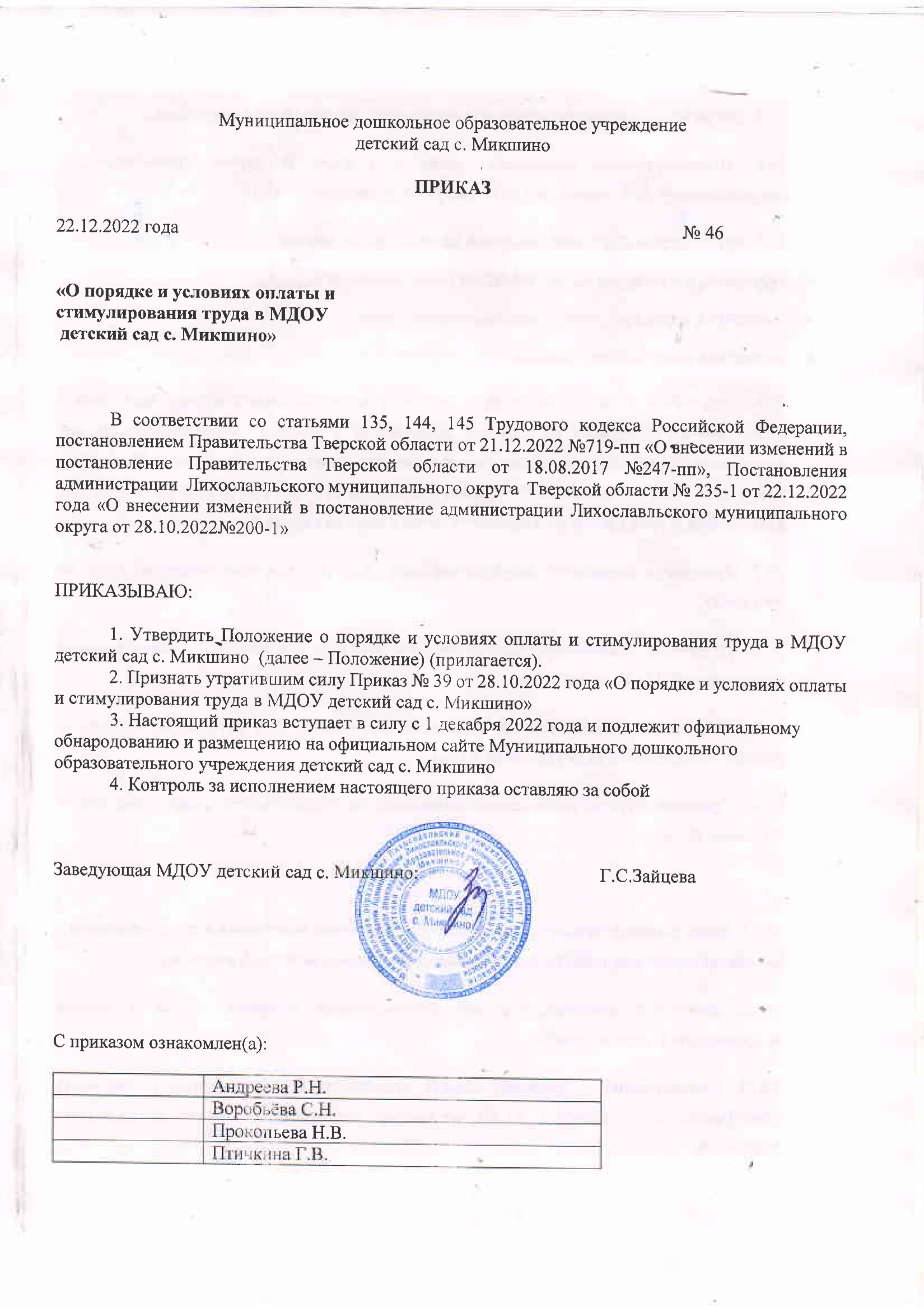 Положениео порядке и условиях оплаты и стимулировании трудав МДОУ детский сад с. Микшино 1. Общие положения1.1. Настоящее Положение разработано в соответствии с требованиями трудового законодательства и иных нормативных правовых актов, содержащих нормы трудового права. 1.2. Положение устанавливает порядок и условия оплаты труда в МДОУ детский сад с. Микшино  (далее – МДОУ). Под работниками понимаются работники, занимающие должности руководителей, специалистов и служащих. Под рабочими понимаются работники, работающие по профессиям рабочих. Работникам назначается должностной оклад, а рабочим оклад. 1.3. Условия оплаты труда, включая размер должностного оклада (оклада) работника (рабочего), компенсационных выплат и стимулирующих выплат являются обязательными для включения в трудовой договор. 1.4. При утверждении Правительством Российской Федерации базовых должностных окладов (базовых окладов) по профессиональным квалификационным группам (далее ПКГ), должностные оклады (оклады) работников (рабочих), входящих в эти ПКГ, устанавливаются в размере не ниже соответствующих базовых должностных окладов (базовых окладов). 1.5. Оплата труда работников (рабочих), занятых по совместительству, а также на условиях неполного рабочего дня, или неполной рабочей недели,  производится пропорционально отработанному времени, либо в зависимости от выполненного объема работ. Определение размеров заработной платы по основной должности, а также по должности, занимаемой в порядке совместительства, производится раздельно по каждой должности (виду работ). 1.6. Заработная плата работника (рабочего) предельным размером не ограничивается, за исключением случаев, установленных пунктом 1.7.1.7. Предельный уровень соотношения среднемесячной заработной платы руководителей, их заместителей и главных бухгалтеров муниципальных образовательных организаций и среднемесячной заработной платы работников таких организаций устанавливаются в следующих пределах:а) для руководителей муниципальных образовательных организаций - в кратности до 5,0 (среднемесячная заработная плата руководителя муниципальной образовательной организации не должна превышать пятикратный размер среднемесячной заработной платы работников данной организации);б) для заместителей руководителя муниципальных образовательных организаций - в кратности до 5,0 (среднемесячная заработная плата заместителя руководителя муниципальной образовательной организации не должна превышать пятикратный размер среднемесячной заработной платы работников данной организации);в) для главных бухгалтеров муниципальных образовательных организаций - в кратности до 4,0 (среднемесячная заработная плата главного бухгалтера муниципальной образовательной организации не должна превышать четырехкратный размер среднемесячной заработной платы работников данной организации);В случае если главный бухгалтер одновременно является заместителем руководителя муниципальной образовательной организации , предельный уровень соотношения его заработной платы определяется в соответствии с подпунктом «б» настоящего пункта.Среднемесячная заработная плата руководителей, их заместителей и главных бухгалтеров муниципальных образовательных организаций формируется за счет всех источников финансового обеспечения и рассчитывается за календарный год.Среднемесячная заработная плата работников муниципальных образовательных организаций формируется за счет всех источников финансового обеспечения без учета заработной платы соответствующего руководителя, его заместителей, главного бухгалтера и рассчитывается за календарный год.2. Порядок и условия оплаты труда работников образования2.1. Должностные оклады работников образования устанавливаются на основе отнесения занимаемых ими должностей к квалификационным уровням профессиональных квалификационных групп (далее – ПКГ), утвержденным приказом Министерства здравоохранения и социального развития Российской Федерации от 05.05.2008 №216н «Об утверждении профессиональных квалификационных групп должностей работников образования».Профессиональные квалификационные группы и должностные оклады работников образования ***Кроме должностей руководителей структурных подразделений, отнесенных ко 2-му квалификационному уровню.  2.2. Должностной оклад заместителей руководителя структурных подразделений устанавливается на 10 - 20 % ниже должностных окладов соответствующих руководителей. 3. Порядок и условия оплаты труда работников, осуществляющих профессиональную деятельность по профессиям рабочихОклады рабочих устанавливаются в зависимости от разрядов работ в соответствии с Единым тарифно-квалификационным справочником работ и профессий рабочих (ЕТКС): 4. Порядок и условия оплаты труда руководителей муниципальных учреждений образования и их заместителей, главного бухгалтера4.1. Должностные оклады руководителей муниципальных образовательных организаций устанавливаются в зависимости от группы по оплате труда руководителей (в соответствии с приложением 1 к настоящему Порядку) в следующих размерах:  5. Порядок и условия установления компенсационных выплатв зависимости от условий труда работникам (рабочим) муниципальных учреждений образования5.1. К компенсационным выплатам относятся следующие доплаты и надбавки: 5.1.1. доплата работникам (рабочим), занятым в опасных для здоровья и  тяжёлых условиях труда;5.1.2. надбавка за работу со сведениями, составляющими государственную тайну; 5.1.3.  надбавка за работу в сельской местности;5.1.4.  надбавка работникам - молодым специалистам;5.1.5.  доплата за особые условия труда; 5.1.6.  доплата за совмещение профессий (должностей); 5.1.7.  доплата за расширение зон обслуживания; 5.1.8. доплата за увеличение объема работы или исполнение обязанностей временно отсутствующего работника (рабочего) без освобождения от   работы, определенной трудовым договором; 5.1.9. надбавка за спортивные результаты;5.1.10. доплата за работу в ночное время;5.1.11. доплата за работу в выходные и нерабочие праздничные дни;5.1.12. доплата за сверхурочную работу;5.1.13. надбавка за квалификационную категорию.5.2. Компенсационные выплаты устанавливаются к должностным окладам (окладам) работников (рабочих) муниципальных учреждений образования без учета других доплат и надбавок к должностному окладу (окладу). Перечень компенсационных выплат, размер и условия их осуществления фиксируется в коллективных договорах, соглашениях, локальных нормативных актах. 5.3.  Доплата работникам (рабочим), занятых в опасных для здоровья и тяжёлых условиях труда, устанавливается по итогам специальной оценки условий труда. Работникам (рабочим), занятым на тяжелых работах и работах с вредными условиями труда, производится доплата в размере 4 процента к окладу  за фактически отработанное время в этих условиях. На момент введения новой системы оплаты труда указанная доплата устанавливается всем работникам, получавшим ее ранее. При этом работодатель муниципального учреждения образования принимает меры по проведению специальной оценки условий труда с целью разработки и реализации программы действий по обеспечению безопасных условий и охраны труда. Если по итогам специальной оценки условий труда рабочее место признается безопасным, то указанная доплата в муниципальных учреждениях образования снимается.5.4. Надбавка за работу со сведениями, составляющими государственную тайну, устанавливается в размере и порядке, определённым законодательством Российской Федерации. 5.5. Надбавка за работу в муниципальных  учреждениях образования, расположенных в сельской местности, устанавливается руководящим, педагогическим работникам и специалистам за работу в размере 25% от  должностного оклада.5.6. Надбавка работникам - молодым специалистам  устанавливается на период первых трёх лет работы после окончания организаций высшего образования или  профессиональных образовательных организаций	 по программам подготовки специалистов среднего звена за работу в муниципальных учреждениях образования в размере 50% от должностного оклада.5.7. Доплата за совмещение профессий (должностей) устанавливается  работнику (рабочему) при совмещении им профессий (должностей). Размер   доплаты и срок, на который она устанавливается, определяется по соглашению сторон трудового договора с учетом содержания и (или) объема дополнительной работы.5.8. Доплата за расширение зон обслуживания устанавливается работнику (рабочему) при расширении зон обслуживания. Размер доплаты и срок, на который она устанавливается, определяется по соглашению сторон трудового договора с учетом содержания и (или) объема дополнительной работы.5.9. Доплата за увеличение объема работы или исполнение обязанностей временно отсутствующего работника (рабочего) без освобождения от работы, определенной трудовым договором, устанавливается работнику (рабочему) в случае увеличения установленного ему объема работы или возложения на него обязанностей временно отсутствующего работника без освобождения от работы, определенной трудовым договором. Размер доплаты и срок, на который она устанавливается, определяется по соглашению сторон трудового договора с учетом содержания и (или) объема дополнительной работы.5.10. Доплата за работу в ночное время производится работникам (рабочим) за каждый час работы в ночное время в размере 20% часовой ставки должностного оклада (оклада), рассчитанного за каждый час работы в ночное время. Ночным считается время с 22 часов до 6 часов.5.11. Доплата за работу в выходные и нерабочие праздничные дни производится работникам (рабочим), привлекаемым к работе в выходные и нерабочие праздничные дни, в соответствии со статьей 153 Трудового Кодекса Российской Федерации.5.12. Доплата за сверхурочную работу работникам (рабочим), привлекаемым к сверхурочной работе в соответствии с трудовым законодательством, производится за первые два часа работы не менее чем в полуторном размере, за последующие часы – не менее чем в двойном размере.Конкретные размеры оплаты за сверхурочную работу  определяются коллективным договором, локальным нормативным актом или трудовым договором.5.13. Надбавка за квалификационную категорию  устанавливается с целью стимулирования   работников муниципальных образовательных организаций к повышению профессиональной квалификации и компетентности в следующих размерах:5.14.1. педагогическим работникам муниципальных образовательных организаций:5.14.2 работникам муниципальных образовательных организаций, за исключением педагогических работников муниципальных образовательных организаций: 40% от должностного оклада – при наличии высшей квалификационной категории; 15% от должностного оклада- при наличии первой квалификационной категории  6.  Порядок и условия установления стимулирующих выплат с целью стимулирования к качественному результату труда, к повышению эффективности осуществления профессиональной деятельности и поощрения за выполненную работу работникам (рабочим) муниципальных учреждений образования6.1.  К стимулирующим выплатам относятся следующие доплаты,  надбавки и иные поощрительные выплаты:6.1.1. надбавка за присвоение  учёной степени по соответствующему профилю, почётного звания, высшего спортивного звания, спортивного звания по соответствующему профилю и  награждение почётным знаком, нагрудным знаком по соответствующему профилю;            6.1.2.  персональная поощрительная выплата;6.1.3. надбавка за выполнение важных (особо важных) и ответственных (особо ответственных) работ;6.1.4.  поощрительная выплата по итогам работы (за месяц, квартал, полугодие, год);6.1.5. единовременная поощрительная выплата;6.1.6.  поощрительная выплата за  высокие результаты работы.6.2. Поощрительные выплаты, указанные в подпунктах 6.1.1 - 6.1.6 пункта 6.1 устанавливаются по решению руководителя муниципального  учреждения образования:6.2.1. заместителям руководителя, главному бухгалтеру, работникам (рабочим), подчинённым руководителю муниципального учреждения образования непосредственно;6.2.2. руководителям структурных подразделений муниципального учреждения образования,  работникам (рабочим), подчинённых заместителю руководителя муниципального учреждения образования, - по представлению заместителей руководителя муниципального учреждения образования;6.2.3. остальным работникам (рабочим),  занятым в структурных подразделениях муниципального учреждения образования, - по представлению руководителей структурных подразделений муниципального учреждения образования.6.3. Поощрительные выплаты, указанные в пунктах 6.1.1 – 6.1.6 пункта 6.1 устанавливаются руководителю муниципального учреждения образования отделом образования администрации Лихославльского района Тверской области на определённый срок в течение календарного года.6.4. Надбавка работникам муниципальных учреждений   образования за присвоение  учёной степени по соответствующему профилю, почётного звания, высшего спортивного звания по соответствующему профилю и награждение почётным знаком по соответствующему профилю устанавливается в следующих размерах:20% от должностного оклада - при наличии учёной степени доктора  наук по соответствующему профилю; 10% от должностного оклада - при наличии степени кандидата наук по соответствующему профилю;20% от должностного оклада - за наличие  звания «Заслуженный учитель РСФСР», «Заслуженный учитель Российской Федерации», «Заслуженный мастер профтехобразования», «Заслуженный работник физической культуры Российской Федерации»;10% от должностного оклада- за награждение  значком «Отличник просвещения СССР», значком «Отличник народного просвещения», знаком «Почетный работник общего образования Российской Федерации», медалью К.Д.Ушинского, нагрудным значком «Отличник профессионально-технического образования», нагрудным значком «За отличные успехи в среднем профессиональном образовании», нагрудным знаком «Почетный работник начального профессионального образования», нагрудным знаком «Почетный работник среднего профессионального образования», наличие звания Тверской области «Почетный работник науки и образования Тверской области», «Почетный работник физической культуры, спорта и туризма Тверской области».     При одновременном возникновении у работника права на установление надбавки по нескольким основаниям за присвоение учёной степени по соответствующему профилю, надбавка устанавливается по основной должности по одному из оснований по выбору работника. При одновременном возникновении у работника права на установление надбавки по нескольким основаниям за присвоение почётного звания , высшего спортивного звания, спортивного звания по соответствующему профилю или награждение почетным знаком, нагрудным знаком по соответствующему профилю надбавка устанавливается по основной должности по одному из оснований по выбору работника.  6.5.  Персональная поощрительная выплата устанавливается работнику (рабочему) с учётом уровня его профессиональной подготовки, сложности, важности выполняемой работы, степени самостоятельности и ответственности при выполнении поставленных задач и других факторов.Выплата устанавливается на определённый срок в течение календарного года. Решение об её установлении и размерах, но не более чем 200% от должностного оклада (оклада), принимается руководителем муниципального учреждения образования с учётом обеспечения указанных выплат финансовыми средствами.Решение об установлении руководителю муниципального учреждения образования персональной поощрительной выплаты и её размерах, но не более чем 200% от должностного оклада, принимается отделом образования администрации Лихославльского района Тверской области  на определённый срок в течение календарного года.6.6. Надбавка за выполнение важных (особо важных) и ответственных (особо ответственных) работ устанавливается по решению руководителя муниципального учреждения образования высококвалифицированным рабочим (тарифицированным не ниже 6 разряда ЕТКС) и привлекаемым для выполнения важных (особо важных) и ответственных (особо ответственных) работ в размере до 20 % от оклада.6.7.  Поощрительная выплата по итогам работы (за месяц, квартал, полугодие, год) работникам (рабочим) муниципальных учреждений образования устанавливается с учётом выполнения качественных и количественных показателей, входящих в систему оценки деятельности муниципальных учреждений образования, которая устанавливается локальными нормативными актами муниципальных учреждений образования в пределах утверждённого фонда оплаты труда, после оценки деятельности учреждения в целом отделом образования администрации Лихославльского района Тверской области.6.8. Единовременная поощрительная выплата устанавливается  работникам (рабочим) к профессиональному празднику и в связи с юбилейными датами. Порядок и условия единовременной поощрительной выплаты устанавливаются локальными нормативными актами муниципальных учреждений образования.	6.9. Поощрительная выплата за  высокие результаты работы выплачивается с целью поощрения руководителей и работников (рабочих) муниципальных учреждений образования. Основными показателями для осуществления указанных выплат при оценке труда работников (рабочих) являются:эффективность и качество процесса  обучения;эффективность и качество процесса  воспитания обучающихся;эффективность обеспечения условий, направленных на здоровье-сбережение и безопасность образовательного процесса;использование информационных технологий в процессе  обучения и воспитания;       доступность качественного образования. Основными показателями для осуществления указанных выплат при оценке труда руководителя являются:эффективность и качество процесса  обучения в образовательном учреждении;эффективность и качество процесса  воспитания обучающихся в     образовательном учреждении;эффективность обеспечения условий, направленных на   здоровье-сбережение       и безопасность образовательного процесса в  образовательном учреждении;использование информационных технологий в образовательном процессе и административной деятельности  образовательного учреждения;доступность качественного образования в образовательном учреждении;эффективность управленческой деятельности.Поощрительная выплата за высокие результаты работы осуществляется в пределах выделенных бюджетных ассигнований на оплату труда работников (рабочих) муниципальной образовательной организации, экономии по фонду заработной платы, а также средств от платных услуг, безвозмездных поступлений и средств от предпринимательской и иной приносящей доход деятельности. Размер поощрительных выплат за высокие результаты работникам (рабочим) муниципальной образовательной организации, период действия этих выплат и список сотрудников, получающих данные выплаты, определяет руководитель на основании Положения, обеспечивающим демократический, государственно общественный характер управления образованием, с учетом мнения профсоюзной организации. Перечень, порядок и критерии показателей, характеризующий результативность деятельности руководителей муниципальных образовательных организаций и критерии их оценки, устанавливаются учредителем соответствующего учреждения. Размер поощрительных выплат за высокие результаты работы может устанавливаться как в абсолютном значении, так и в процентном отношении к должностному окладу (окладу). Максимальным размером выплаты не ограничены. Установление условий выплат, не связанных с результативностью труда не допускается. 7. Планирование фонда оплаты труда в учреждениях образованияФонд оплаты труда муниципальных образовательных организаций Лихославльского муниципального округа Тверской области определяется в пределах бюджетных ассигнований, предусмотренных Учредителем соответствующего учреждения, решением о бюджете муниципального образования Лихославльского муниципального округа Тверской области на соответствующий финансовый год и плановый период. Порядок планирования фонда оплаты труда в муниципальных образовательных организациях утверждается нормативным актом учредителя.Показатели и порядок отнесения муниципальных учреждений образования  к группам по оплате труда руководителей1. Показатели для отнесения муниципальных учреждений образования к группам по оплате труда руководителей.1.1. Муниципальные учреждения образования относятся к четырем группам по оплате труда руководителей, исходя из показателей, характеризующих масштаб руководства учреждением: численность работников, количество обучающихся (воспитанников), сменность работы учреждения, превышение плановой (проектной) наполняемости и другие показатели, значительно осложняющие работу по руководству учреждением.1.2. Отнесение муниципальных учреждений образования к одной из четырех групп по оплате труда руководителей производится по сумме баллов после оценки сложности руководства учреждением по следующим показателям:1. Показатели и порядок отнесения муниципальных дошкольных образовательных учреждений к группам по оплате труда руководителей 2. Порядок отнесения муниципальных образовательных организаций к группам по оплате труда руководителей: 2.1. Группа по оплате труда руководителей определяется не чаще одного раза в год учредителем на основании соответствующих документов, подтверждающих наличие указанных объемов работы организации Группа по оплате труда для вновь открываемых образовательных организаций устанавливается исходя из плановых (проектных) показателей, но не более чем на 2 года. 2.2. При наличии других показателей, не предусмотренных в пункте 1.1 настоящего Приложения, но значительно увеличивающих объем и сложность работы в организации, суммарное количество баллов может быть увеличено учредителем образовательной организации за каждый дополнительный показатель до 20 баллов. 2.3. При установлении группы по оплате труда руководителей контингент обучающихся (воспитанников) образовательных организаций определяется: по общеобразовательным и образовательным организациям - по списочному составу на 1 января текущего года, предшествующего планируемому; по организациям дополнительного образования детей - по списочному составу постоянно обучающихся на 1 января текущего года, предшествующего планируемому. При этом в списочном составе обучающиеся в организациях дополнительного образования детей, занимающиеся в нескольких кружках, секциях, группах, учитываются 1 раз. 2.4. За руководителями образовательных организаций, находящихся на капитальном ремонте, сохраняется группа по оплате труда руководителей, определенная до начала ремонта, но не более чем на один год. 2.5.  Организации дополнительного образования детей, финансируемые из бюджета Лихославльского муниципального округа относятся к соответствующей группе по оплате труда руководителей по объемным показателям, но не ниже II группы по оплате труда руководителей. 2.6. Учредитель может относить муниципальные образовательные организации, добившиеся высоких и стабильных результатов работы, на одну группу по оплате труда выше по сравнению с группой, определенной по настоящим показателям; может устанавливать (без изменения организации группы по оплате труда руководителей, определяемой по показателям), в порядке исключения, руководителям муниципальных образовательных организаций, имеющим высшую квалификационную категорию и особые заслуги в области образования или в рамках отрасли по ведомственной принадлежности, предусмотренный для руководителей учреждений образования, имеющих высшую квалификационную категорию в следующей группе по оплате труда. 2.7. Группы оплаты труда для руководителей муниципальных образовательных организаций (в зависимости от суммы баллов, исчисленной по показателям) Приложение 2к Положению «О порядке и условиях оплаты и стимулирования труда в МДОУ детский сад с. Микшино Показатели эффективности для педагогических работников образовательной организации Приложение к приказу № 46 от 22.12..2022 годаПКГ Должностной оклад, руб.  Должности работников учебно-вспомогательного персонала перв ого уровня  Должности работников учебно-вспомогательного персонала перв ого уровня 1 квалификационный уровень 1 квалификационный уровень Вожатый, помощник воспитателя, секретарь учебной части 5005  Должности работников учебно-вспомогательного персонала втор ого уровня  Должности работников учебно-вспомогательного персонала втор ого уровня 1 квалификационный уровень 1 квалификационный уровень Дежурный по режиму; младший воспитатель 71162 квалификационный уровень 2 квалификационный уровень Диспетчер образовательной организации; старший дежурный по режиму 7271 Должности педагогических работников Должности педагогических работников 1 квалификационный уровень 1 квалификационный уровень Инструктор по труду; инструктор по физической культуре; музыкальный руководитель; старший вожатый  	87572 квалификационный уровень 2 квалификационный уровень Инструктор-методист; концертмейстер; педагог дополнительного образования; педагог-организатор; социальный педагог; тренер-преподаватель  	91093 квалификационный уровень 3 квалификационный уровень Воспитатель, мастер производственного обучения; методист; педагогпсихолог; старший педагог дополнительного образования; старший тренерпреподаватель 9284 4 квалификационный уровень 4 квалификационный уровень Педагог-библиотекарь; преподаватель*; преподаватель-организатор основ безопасности жизнедеятельности; руководитель физического воспитания; старший воспитатель; старший методист; тьютор**; учитель; учительдефектолог; учитель-логопед (логопед).  	9445Должности руководителей структурных подразделений  Должности руководителей структурных подразделений  1 квалификационный уровень 1 квалификационный уровень Заведующий (начальник) структурным подразделением:  кабинетом, лабораторией, отделом, отделением, сектором, учебноконсультационным пунктом, учебной (учебно-производственной) мастерской и другими структурными подразделениями, реализующими программыобщего образования и дополнительного образования детей*** 94452 квалификационный уровень Заведующий (начальник) обособленным структурным подразделением, реализующим программы общего образования и дополнительного образования детей, начальник (заведующий, директор, руководитель, управляющий) кабинетом, лабораторией, отделом, отделением, сектором, учебноконсультационным пунктом, учебной (учебно-производственной) мастерской, учебного хозяйства и других структурных подразделений образовательной организации (подразделения)*** старший мастер образовательнойорганизации (подразделения) профессионального образования  	93823 квалификационный уровень 3 квалификационный уровень Начальник (заведующий, директор, руководитель, управляющий) обособленного структурного подразделения образовательной организации (подразделения) (подразделения).  	9698Разряд работ в соответствии с Единым тарифно-квалификационным справочником  работ и профессий рабочих Оклад, руб. 1 разряд работ в соответствии с Единым тарифно-квалификационным справочником работ и профессий рабочих 45372 разряд работ в соответствии с Единым тарифно-квалификационным справочником работ и профессий рабочих 46923 разряд работ в соответствии с Единым тарифно-квалификационным справочником работ и профессий рабочих 49274 разряд работ в соответствии с Единым тарифно-квалификационным справочником работ и профессий рабочих 69605 разряд работ в соответствии с Единым тарифно-квалификационным справочником работ и профессий рабочих 70996 разряд работ в соответствии с Единым тарифно-квалификационным справочником работ и профессий рабочих 72437 разряд работ в соответствии с Единым тарифно-квалификационным справочником работ и профессий рабочих 73898 разряд работ в соответствии с Единым тарифно-квалификационным справочником работ и профессий рабочих 7539 Наименование должностей Должностные оклады по группам оплаты  труда руководителей (руб.) Должностные оклады по группам оплаты  труда руководителей (руб.) Должностные оклады по группам оплаты  труда руководителей (руб.) Должностные оклады по группам оплаты  труда руководителей (руб.) Наименование должностей I II III IV Руководитель общеобразовательных организаций  19145172621548113764Руководитель образовательных организаций дополнительного образования  191451726215481 13764Руководитель дошкольной образовательной организации, расположенной в городской местности 19145172621548113764Руководитель дошкольной образовательной организации, имеющих четыре и более группы и расположенной в сельской местности 19145172621548113764Руководитель дошкольной образовательной организации, имеющие три группы и расположенной в сельской местности  156971415412697 11285Руководитель дошкольной образовательной организации, имеющие одну и две группы и расположенной в сельской местности 14932134651207710734ПКГ Надбавка за квалификационную категорию, руб. Надбавка за квалификационную категорию, руб. ПКГ высшая первая 1 2 3 1 квалификационный уровень: Инструктор по труду; инструктор по физической культуре; старший вожатый; музыкальный руководитель 4888 2793 2 квалификационный уровень: Инструктор-методист; концертмейстер; педагог дополнительного образования; педагог-организатор; социальный педагог; 5085 2906 3 квалификационный уровень: Воспитатель; мастер производственного обучения; методист; педагогпсихолог; старший педагог дополнительного образования; 5183 2962 4 квалификационный уровень: Педагог-библиотекарь; преподаватель; преподаватель-организатор основ безопасности жизнедеятельности; руководитель физического воспитания; старший воспитатель; старший методист; тьютор; учитель; учитель-дефектолог; учитель-логопед, (логопед) 5273 3013 Приложение 1 к Положению «О порядке и условиях оплаты и стимулирования труда в МДОУ детский сад с. Микшино Показатели Условия Количество баллов Образовательные орган изации Образовательные орган изации 1. Количество обучающихся в образовательных организациях из расчета за каждого обучающегося 0,3 2. Количество дошкольных групп в образовательных организациях Из расчета за группу 10 3. Количество работников в образовательной организации за каждого работника; дополнительно за 1 каждого работника, имеющего: первую квалификационную категорию, высшую 0,5 квалификационную категорию 1 4. Наличие групп продленного дня За каждую группу до 20 5. Наличие филиалов, УКП, интерната при образовательной организации, общежития и другого с количеством обучающихся (проживающих) за каждое указанное структурное подразделение до 100 человек от 100 до 200 человек до 20 до 30 6. Наличие в образовательных организациях спортивной направленности (детско-юношеских спортивных школах, детско-юношеских клубах физической подготовки и др.) спортивно-оздоровительных групп за каждую группу 5  тренировочных групп и групп начальной подготовки за каждого обучающегося дополнительно 0,5 7. Наличие оборудованных и используемых в образовательном процессе компьютерных классов за каждый класс до 10 8. Наличие оборудованных и используемых в образовательном процессе: спортивной площадки, стадиона, бассейна и других спортивных сооружений (в зависимости от их состояния и степени использования) за каждый вид в соответствии с требованиями санитарных правил и гигиенических норм до 15 9. Наличие собственного оборудованного здравпункта, медицинского кабинета, оздоровительновосстановительного центра, столовой до 15 10. Наличие автотранспортных средств, сельхозмашин, строительной и другой самоходной техники на балансе образовательной организации за каждую единицу, используемую в учебно-воспитательном процессе до 3, но не более 20 учебных кораблей, катеров, самолетов и другой учебной техники за каждую единицу до 20 11. Наличие учебно-опытных участков (площадью не менее 0,5 га, а при орошаемом земледелии - 0,25 га), парникового хозяйства, подсобного сельского хозяйства, учебного хозяйства, теплиц за каждый вид до 50 12. Наличие собственных (используемых): котельной, очистных и других сооружений, жилых домов за каждый вид до 20 13. Наличие обучающихся в образовательных организациях, посещающих бесплатные секции, кружки, студии, организованные этими организациями или на их базе за каждого обучающегося 0,5 14. Наличие в образовательных организациях (классах, группах) обучающихся с ограниченными возможностями здоровья, охваченных квалифицированной коррекцией физического и психического развития (кроме специальных отдельных организаций, осуществляющих образовательную деятельность по адаптивным основным общеобразовательным программам для обучающихся с ограниченными возможностями здоровья) за каждого обучающегося 1 Тип (вид) образовательной организации Группа, к которой организация относится по оплате труда руководителей в зависимости от суммы баллов  Группа, к которой организация относится по оплате труда руководителей в зависимости от суммы баллов  Группа, к которой организация относится по оплате труда руководителей в зависимости от суммы баллов  Группа, к которой организация относится по оплате труда руководителей в зависимости от суммы баллов  Тип (вид) образовательной организации 1 группы II группа III группа IV группа Школы и другие общеобразовательные организации; дошкольные образовательные организации, организации дополнительного образования детей. свыше 500 до 500 до 350 до 200 №НаправленияДошкольное образованиеОбщее п/п образование1.Реализация дополнительных проектов (экскурсионные иэкспедиционные программы, групповые и индивидуальныеучебные проекты обучающихся, социальные проекты, др.)ХХ2.Организация (участие) системных исследований, мониторинга  индивидуальных достижений обучающихся ХХ3.Динамика индивидуальных образовательных результатов (по результатам контрольных мероприятий, промежуточной и итоговой аттестации) Х4Реализация мероприятий, обеспечивающих взаимодействие с родителями обучающихсяХХ5Участие и результаты участия учеников на олимпиадах, конкурсах, соревнованиях и др.  Х6Участие в коллективных педагогических проектах («команда вокруг класса», интегрированные курсы, «виртуальный класс», др.) Х7.Участие педагога в разработке и реализации основной образовательной программы ХХ8Организация физкультурно-оздоровительной и спортивной работы ХХ9Работа с детьми из социально неблагополучных семейХХ10Создание элементов образовательной инфраструктуры (оформление кабинета, музея и пр.) ХХ